«Эколята-дошколята – друзья природы»В подготовительной группе в рамках всероссийского движения «Эколята-дошколята – друзья природы» прошла экологическая викторина «Растения и животные Краснодарского края». Соревновались 2  команды – «Шалуны и Умницы» и «Елочки и Тихони»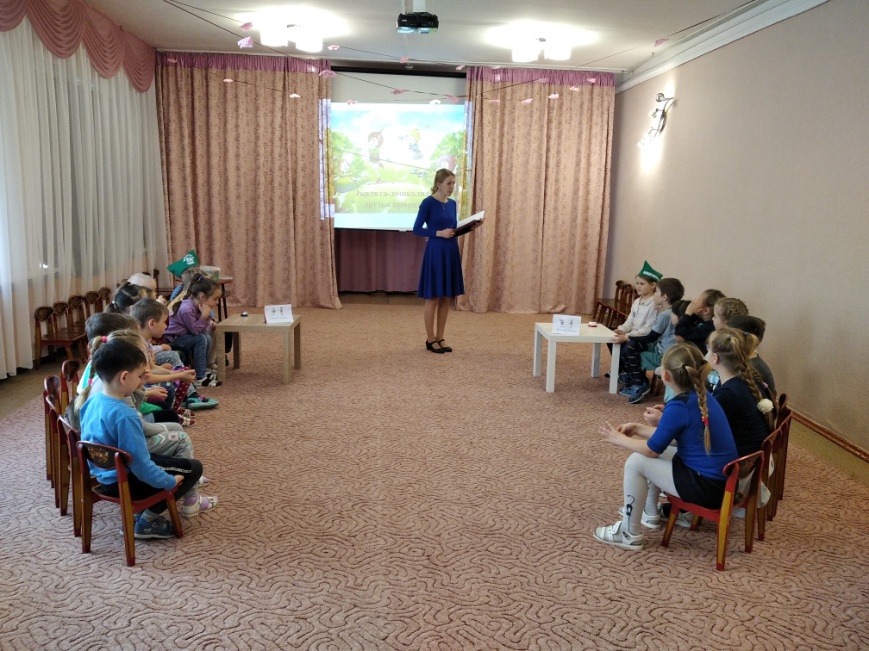 Целью этой викторины являлась  актуализация представлений детей о животном мире Кубани и его охране. Вопросы оказались сложными, но  очень интересными. На многие из них участники угадывали ответ только со второй-третьей  попыток, у каждого были свои варианты ответов. Победу одержала команда «Елочки и Тихони». Участники получили памятные медали и грамоты.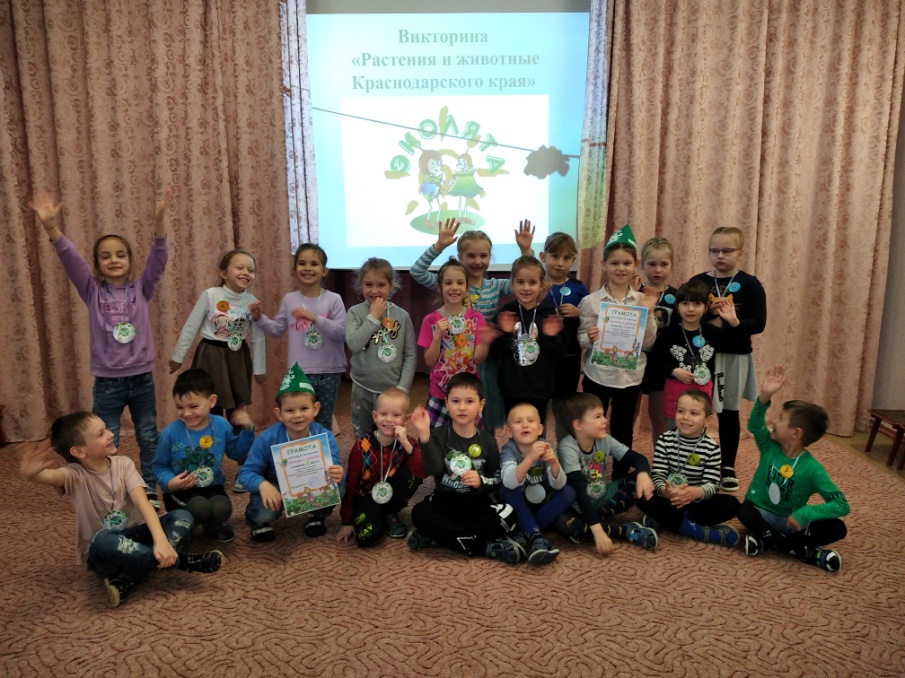 